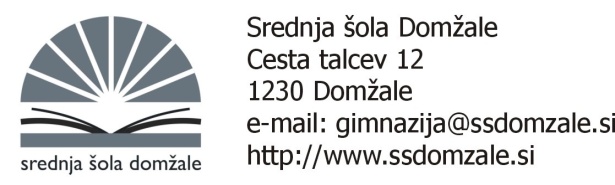 ZADEVA: UČBENIŠKI SKLAD 2018/19Smeri:  AVTOSERVISER, TRGOVEC, INSTALATER STROJNIH INSTALACIJ – 2. LETNIKSpoštovani,Obveščamo vas, da si lahko izposodite komplet učbenikov iz učbeniškega sklada za 2. letnik v šolskem letu 2018/19. Pogoj za izposojo je plačilo izposoje ter vrnjeni učbeniki ter knjige iz preteklih let. 2. PLAČILO IZPOSOJE: Cena kompleta je 26,70 EUR, dijak plača  1/3 cene učbeniškega kompleta. Znesek 8,90 EUR poravnate s plačilom UPN naloga natransakcijski račun šole:  SI56 0110 0603 0697 322  sklic SI00 292000Rok za plačila je 10. avgust 2018. V kolikor obveznosti plačila ne bodo poravnane, vam žal ne moremo zagotoviti učbeniškega sklada. 3. DVIG UČBENIKOV:Komplet učbenikov boste prevzeli  med 1.-5. septembrom 2018 v šolski knjižnici (1. nadstropje). S seboj prinesite (ODREZEK/KOPIJA/POTRDILO) o plačilu položnic. Z učbeniki ravnajte skrbno in odgovorno ter jih ob koncu leta vrnite v knjižnico. V kolikor bodo učbeniki poškodovani ali jih ne boste vrnili pravočasno, boste plačali celotno ceno učbenikov.         Lep pozdrav,Martina Motl,prof. um.zg in univ. dipl. bibl.  Srednja šola DomžaleKnjižnicaCesta Talcev 121230 DomžaleTel: 01/72 40 630                               Mail: martina_motl@yahoo.com                                                                                                     ravnatelj  o.e. PSŠ                                                                                    Marko Mlakar